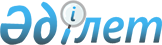 Об установлении публичного сервитута на земельные участкиПостановление акимата города Костаная Костанайской области от 25 ноября 2021 года № 2588
      В соответствии со статьей 18, пунктом 4 статьи 69 Земельного кодекса Республики Казахстан, статьей 31 Закона Республики Казахстан "О местном государственном управлении и самоуправлении в Республике Казахстан", на основании заключения земельной комиссии от 18 февраля 2021 года № 766, от 25 февраля 2021 года № 767, от 31 марта 2021 года № 771 акимат города Костаная ПОСТАНОВЛЯЕТ:
      1. Установить государственному коммунальному предприятию "Костанай-Су" акимата города Костаная государственного учреждения "Отдел жилищно-коммунального хозяйства, пассажирского транспорта и автомобильных дорог акимата города Костаная" публичный сервитут на земельные участки в целях прокладки и эксплуатации коммунальных, инженерных, электрических и других линий и сетей по объектам согласно приложению к настоящему постановлению.
      2. Контроль за исполнением настоящего постановления возложить на курирующего заместителя акима города Костаная.
      3. Настоящее постановление вводится в действие со дня его подписания. Перечень земельных участков, на которые устанавливается публичный сервитут государственному коммунальному предприятию "Костанай-Су" акимата города Костаная государственного учреждения "Отдел жилищно-коммунального хозяйства, пассажирского транспорта и автомобильных дорог акимата города Костаная"
      1. Для реконструкции водопровода Д-400 мм, расположенный по адресу: город Костанай, улица Волынова в границах улиц Карбышева - Генерала Арыстанбекова, общей площадью 0,5287 гектар;
      2. Для реконструкции водопровода Д-700 мм, расположенный по адресу: город Костанай, улица В. Интернационалистов в границах улиц Карбышева - Генерала Арыстанбекова, общей площадью 0,6860 гектар;
      3. Для реконструкции самотечного канализационного коллектора Д-500 мм, расположенный по адресу: город Костанай, улица Ворошилова в границах проспекта Абая - улица Гашека, общей площадью 0,9990 гектар;
      4. Для реконструкции водопровода Д-200 мм, расположенный по адресу: город Костанай, улица Сибирская в границах проспекта Абая - улицы Джамбула, общей площадью 0,1402 гектар;
      5. Для реконструкции самотечного канализационного коллектора Д-400 мм, расположенный по адресу: город Костанай, улица Чкалова в границах улиц Маяковского - Гашека, общей площадью 0,4849 гектар;
      6. Для реконструкции самотечного канализационного коллектора Д-500 мм, расположенный по адресу: город Костанай, улица 1 Мая в границах улиц Тәуелсіздік - Победы, общей площадью 0,6134 гектар;
      7. Для реконструкции самотечного канализационного коллектора Д-400 мм, расположенный по адресу: город Костанай, улица Темирбаева в границах проспекта Аль-Фараби - улицы Тәуелсіздік, общей площадью 0,1928 гектар;
      8. Для реконструкции водопровода Д-600 мм, расположенный по адресу: город Костанай, улица Комарова в границах улиц Баймагамбетова - Рудненская, общей площадью 1,0476 гектар;
      9. Для реконструкции сетей водоснабжения и водоотведения аэропорта города Костанай, для электроснабжения КНС, расположенный по адресу: город Костанай, микрорайон Аэропорт, общей площадью 0,3230 гектар.
					© 2012. РГП на ПХВ «Институт законодательства и правовой информации Республики Казахстан» Министерства юстиции Республики Казахстан
				
      Аким 

К. Ахметов
Приложениек постановлению акиматаот 25 ноября 2021 года№ 2588